Приложение 1Готовимся экспериментировать!!!(памятка)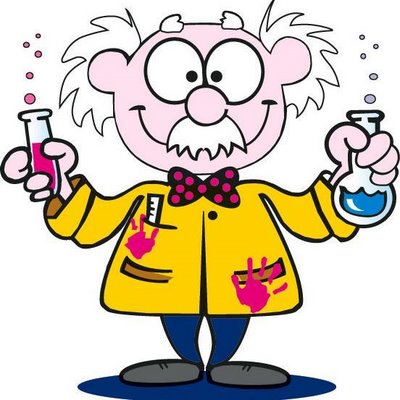 Алгоритм подготовки занятия-экспериментирования (эксперимента, опыта).Выбор объекта исследования.Предварительная работа (экскурсии, наблюдения, беседы, чтение, рассматривание иллюстративных материалов, зарисовки отдельных явлений, фактов и пр.) по изучению теории вопроса.Определение типа, вида и тематики занятия-экспериментирования.Выбор цели, задач работы с детьми.Выбор и подготовка пособий и оборудования с учетом сезона, возраста детей, изучаемой темы.Уточнение, каким будет эксперимент – кратковременным или долговременным.Прогнозирование результата.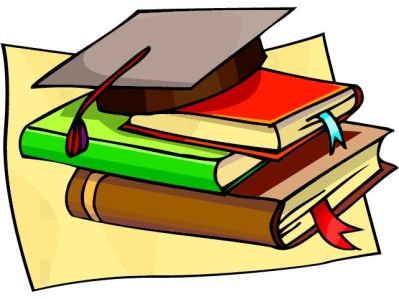 Структура занятия-экспериментирования (эксперимента, опыта).Подготовка проблемной (исследовательской) задачи (при педагогической поддержке в младшем, среднем дошкольном возрасте, самостоятельно в старшем дошкольном возрасте).Проблемная задача должна быть понятной, должна вызывать интерес, определенные эмоциональные переживания и содержать новизну, представлена в виде проблемной, осмысленной ситуации с опорой на общественный и непосредственно жизненный опыт детей, мотивировать ребенка на поиск ответа, однако, трудность должна быть доступной, преодолимой для ребенка. Проблема должна быть направлена на поиск смысла происходящих изменений: означает побуждение ребенка к эмоционально-познавательной деятельности.Прогнозирование результата (старший дошкольный возраст).Уточнение правил безопасности жизнедеятельности в ходе осуществления экспериментирования.Распределение детей на подгруппы, выбор ведущих, капитанов, помогающих организовать работу сверстников, комментирующих ход и результаты совместной деятельности детей в группах (старший дошкольный возраст).Выполнение эксперимента (под руководством воспитателя).Наблюдение результатов эксперимента.Фиксирование результатов эксперимента.Наблюдаемые явления фиксируют для того, чтобы они лучше запечатлелись в памяти детей и могли быть воспроизведены в нужный момент. Обобщение результатов наблюдений в различных формах (дневники наблюдений, коллажи, мнемотаблицы, фотографии, рассказы, рисунки и пр.) с целью подведения детей к самостоятельным выводам по результатам исследования.Формулировка выводов (при педагогической поддержке в раннем и младшем возрасте, самостоятельно в среднем и старшем дошкольном возрасте).Приложение 2Оформление и содержание уголков экспериментирования(консультация)Создание в группах «минилабораторий» решает следующие задачи:развитие первичных естественнонаучных представлений, наблюдательности, любознательности, активности, мыслительных  операций (анализ, сравнение, обобщение, классификация, наблюдение); формирование умений комплексно обследовать предмет.В уголке экспериментальной деятельности (мини-лаборатория, центр науки) должны быть выделены:1) место для постоянной выставки, где размещают музей, различные коллекции, экспонаты, редкие предметы (раковины, камни, кристаллы, перья и т.п.)2) место для приборов3) место для хранения материалов (природного, «бросового»)4) место для проведения опытов5) место для неструктурированных материалов (песок, вода, опилки, стружка, пенопласт и др.)Материалы, находящиеся в уголке экспериментирования, распределяются по разделам: «Песок и вода», «Звук», «Магниты», «Бумага», «свет», «стекло», «Резина», которые расположены в доступном для свободного экспериментирования месте и в достаточном количестве.Основное оборудование:- приборы-помощники: увеличительные стекла, весы (безмен), песочные часы, компас, магниты;- разнообразные сосуды из различных материалов (пластмасса, стекло, металл) разного объема и формы;- природный материал: камешки, глина, песок, ракушки, птичьи перья, шишки, спил и листья деревьев, мох, семена и т.д.;- утилизированный материал: проволока, кусочки кожи, меха, ткани, пластмассы, дерева, пробки и т.д.;- разные виды бумаги: обычная, картон, наждачная, копировальная и до.;- красители: пищевые и непищевые (гуашь, акварельные краски и др.;- медицинские материалы: пипетки, колбы, деревянные палочки, шприцы (без игл), мерные ложки, резиновые груши и др.;- прочие материалы: зеркала, воздушные шары, мука, соль, сахар, цветные и прозрачные стекла, свечи и др.;3. Дополнительное оборудование:- детские халаты, клеенчатые фартуки, полотенца, контейнеры для хранения сыпучих и мелких предметов.- карточки-схемы проведения экспериментов (обратная сторона: ход проведения эксперимента);- индивидуальные дневники проведения экспериментов;- в каждом разделе вывешиваются правила работы с материалом, совместно с детьми разрабатываются условные обозначения, разрешающие и запрещающие знаки.Материал, находящийся в уголке экспериментирования, должен соответствовать уровню развития ребенка, но также необходимо рассчитывать и на одаренных детей.